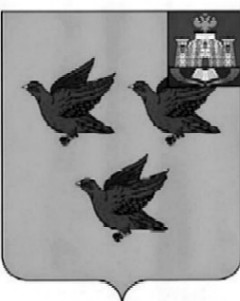 РОССИЙСКАЯ ФЕДЕРАЦИЯОРЛОВСКАЯ ОБЛАСТЬАДМИНИСТРАЦИЯ ГОРОДА ЛИВНЫП О С Т А Н О В Л Е Н И Е22 мая 2018 года	                                                                                             № 67 г. ЛивныО внесении изменений в постановление администрации города Ливны               от 18 ноября 2016 года №154               «О создании консультативного совета по межнациональным и межконфессиональным отношениям при главе города Ливны Орловской области» Администрация города Ливны п о с т а н о в л я е т :1. Внести изменения в постановление администрации города Ливны           от 18 ноября 2016 года № 154 «О создании консультативного совета                       по межнациональным и межконфессиональным отношениям при главе      города Ливны Орловской области», изложив приложение 2 в новой редакции согласно приложению к настоящему постановлению.2. Отделу документационного и хозяйственного обеспечения                      (Кофанова Л.И.) опубликовать настоящее постановление в газете «Ливенский вестник», отделу информационных технологий (Бывшев И.В.) разместить на официальном Интернет-сайте администрации города Ливны.3. Контроль за исполнением настоящего постановления оставляю за собой. Исполняющий обязанности главы города			                                                         С.А. ТрубицинПриложениек постановлению администрациигорода Ливны  от 22 мая 2018 года № 67«Приложение 2 к постановлению администрации города Ливны  от 18 ноября 2016 года № 154Составконсультативного совета по межнациональным и межконфессиональным отношениямпри главе города Ливны Орловской области Трубицин Сергей Александрович – исполняющий обязанности главы города Ливны, председатель совета;Середа Виталий Геннадьевич – заместитель главы администрации города по социальным вопросам, заместитель председателя совета;Болычева Татьяна Николаевна – начальник отдела организационной и кадровой работы администрации города, секретарь совета;Конищева Елена Николаевна – председатель Ливенского городского Совета народных депутатов (по согласованию);Полунина Людмила Ивановна – заместитель главы администрации города по экономике и финансам;Нектарий – епископ Ливенский и Малоархангельский (по согласованию);Анисимов Максим Васильевич – начальник управления культуры, молодежной политики и спорта администрации города;Альшанова Людмила Михайловна – начальник отдела по культуре и искусству управления культуры, молодежной политики и спорта администрации города;Ештокин Пётр Николаевич – начальник ФГУ ИК-2 УФСИН России по Орловской области (по согласованию);Павлов Алексей Юрьевич – прокурор Ливенской межрайонной прокуратуры (по согласованию)Преображенский Юрий Анатольевич – начальник управления общего образования администрации города Ливны;Тихонов Владимир Александрович - начальник отделения УФСБ РФ по Орловской области в г. Ливны (по согласованию); Токарев Андрей Владимирович – начальник МО МВД РФ «Ливенский» (по согласованию); Чурочкин Владимир Сергеевич – председатель Общественной палаты города Ливны (по согласованию).